Publicado en España el 04/02/2017 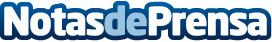 Suben los inversores online un 12’3% con respecto a enero de 2016Invertirenbolsaonline.com es una de las webs que está contribuyendo a ello, ya que permite a los usuarios invertir hasta 25 euros en bolsa de forma gratuita mediante su plataformaDatos de contacto:CarlosNota de prensa publicada en: https://www.notasdeprensa.es/suben-los-inversores-online-un-123-con-respecto-a-enero-de-2016 Categorias: Finanzas Emprendedores E-Commerce Bolsa http://www.notasdeprensa.es